Mohamed​​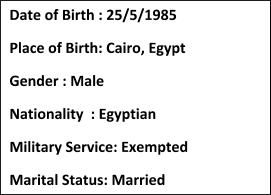 Email:​​ mohamed.374664@2freemail.com ​​​​​​​​​​​​​​​​​​​​​​​​​​​​​​​​​​​​​​​​​​​​​Career​​​​Objective: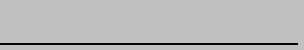 Ambitious​​biomedical ​​engineer​​with​​excellent​​organizational​​and​​interpersonal skills​​keen​​to​​secure​​a​​position​​with​​a​​dynamic​​and​​progressive​​dental​​practice. Ideal​​candidate​​for​​position​​requiring​​drive,​​initiative,​​responsibility​​and​​challenge.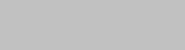 Education:University:​​Higher​​Technological​​Institute​​10th​​of​​Ramadan​​city​​(HTI),​​Egypt.College:​​Faculty​​of​​Engineering.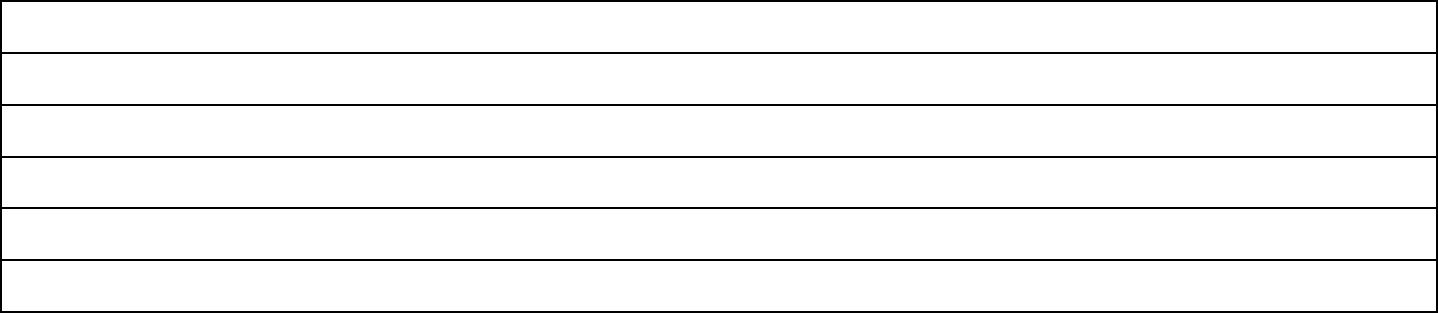 Department:​​Biomedical.Grade:​​Fair​​(GPA:​​1.45).Graduation​​Year​:​​January​​2011.Project​​Grade:​​Excellent.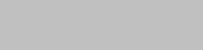 Experience:-​​​Senior​​Field​​Service​​Engineer​,​​dental​​equipment​​(Sirona​​and​​Fona)​​at Medi-tech​​trading​.​​(April​​2016-​​Till​​now)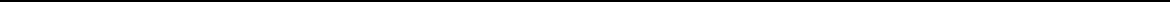 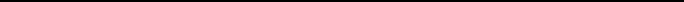 -​​​Field​​Service​​Engineer​,​​dental​​equipment​​(Sirona​​and​​Fona)​​at​​​Medi-tech trading​.​​(February​​2014-​​March​​2016)​​worked​​on:CAD​​CAM​​SYSTEM​​​:CEREC​​AND​​INLAB​​SYSTEMS. 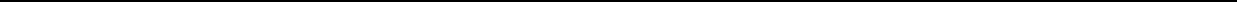 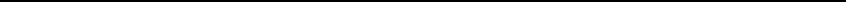 IMAGING​​SYSTEM:​VARIO​​DG​​–​​HELIODENT​​–​​ORTHOPHOS (XG3/XG5/XG3D​​WITH​​CEPH/XG3D/SL3D)​​–​​SOFTWARES(​​SIDEXIS​​XG/4).o  TREATMENT​​CENTERS:​​​INTEGO/INTEGO​​PRO/SINIUS/TENEO.-​​Sales​​Representative,​​imaging​​systems​​(ESAOTE,​​Agfa​​and​​Del)​​at​​Youssef Allam​​&​​Co.​​from​​October​​2012​​to​​January​​2014.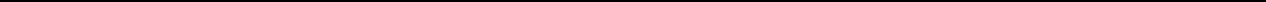 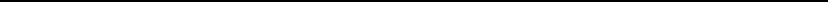 -​​Sales​​Representative,​​ultrasound​​(Sonoscape)​​at​​El-Khalig​​Company​​fromNovember​​2011​​to​​September​​2012.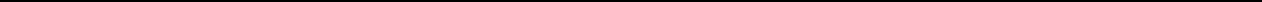 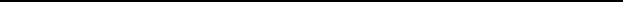 Courses​​and​​Certicficates: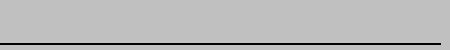 Product​​training​​CAD/CAM​​-​​inLab​​at​​Sirona​​Dental​​Academy​​in​​Bensheim, Germany​​from​​23rd​​to​​27th​​January​​2017. Special​​training​​“inLab​​MC​​X5”​​at​​Sirona​​Dental​​Academy​​in​​Bensheim, Germany​​from​​17th​​to​​19th​​February​​2015. Training​​on​​“Intego”​​treatment​​center​​at​​Intercontinental​​City​​Stars​​from 22nd​​to​​24th​​December​​2014. Certified​​Sales​​Professional​​(CSP)​​from​​Youssef​​Allam​​Academy​​on November​​2013. Project​​management​​engineer​​at​​Medical​​Technology​​(TOSHIBA)​​from August​​​to​​October​​​2011. Al-Karafi’s​​grant​​2011​​(Change​​strategy,​​Goal​​setting​​and​​self-assessment, business​​writing,​​communication​​skills,​​customer​​service,​​presentation​​skills, project​​management​​and​​time​​management)​​at​​EMAK​​academy​​from​​June​​to July​​2011. Endoscope,​​Hospital​​Management,​​Microcontroller,​​Physiotherapy​​at biomedical​​service​​training​​center​​(BSTC)​​from​​June​​to​​August​​2010. 57357​​Hospital​​with​​Siemens​​Company​​from​​May​​to​​July​​2007: 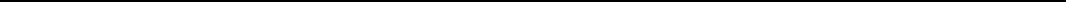 Follow-up​​actions​​the​​equipment​​prior​​to​​installation​​in​​different sections​​and​​departments​​at​​the​​hospital. Steps​​to​​be​​followed​​in​​project​​management. Dealing​​with​​different​​suppliers​​dealing​​with​​the​​project. Electronics​​course​​at​​biomedical​​service​​training​​center​​(BSTC)​​from​​May​​to July​​2005. General​​knowledge​​about​​hospitals​​at​​Demerdash​​Hospital​​from​​May​​to July​​2004. Industrial​​training​​(welding,​​casting,​​turning,​​carpentry)​​at​​HTI​​from​​May​​to July​​2003. ​​​						Language​​​Skills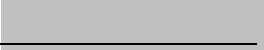 Arabic​:​​​Mother​​tongueEnglish​:​​V.​​good​​both​​written​​&​​spokenComputer​​Skills​​:​​Windows/​​Computer​​Maintenance/​​Programming/​​Microsoft​​Office.